Дидактические игры для сенсорного развития детей 3-4 лет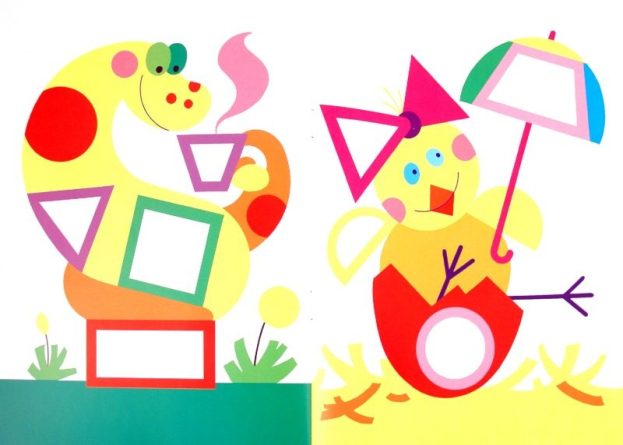 Сенсорное развитие – это развитие у ребёнка процессов восприятия и представлений о предметах и явлениях окружающего мира.Дидактические игры помогают ускорить процесс формирования сенсорных представлений.Дидактическая игра – это одно из средств обучения детей, которое дает возможность осуществлять задачи воспитания и обучения через доступную и привлекательную для детей форму деятельности.Родителям на заметку: примеры дидактических игр направленных на формирование элементарных математических понятий: Дидактическая игра «Подбери фигуру»Задачи: закрепить представления детей о геометрических формах, упражнять в их назывании.Материал. Круг, квадрат, треугольник, овал, прямоугольник, вырезанный из картона.Раздаточный материал: карточки с контурами 5 геометрических лото.Содержание.Показать  детям фигуры, обводить каждую пальцем. Попросить детей разложить карточкм так, чтобы они спрятались в домик,  обводить каждую фигуру, лежащую на подносе, а затем накладывает («прятать») ее на начерченную фигуру.Дидактическая игра «Широкое - узкое»Задачи: формировать представление «широкое - узкое».Содержание.При создании игровой ситуации можно использовать следующий игровой прием. На столе выкладываются две картонные полоски - широкая и узкая (одинаковой длины). По широкой полоске (дорожке) могут пройти кукла и мишка, а по узкой - только один из них. Или можно проиграть сюжет с двумя машинами.Дидактическая игра «Найди предмет»Задачи: сопоставить формы предметов с геометрическими образцами.Материал. Геометрические фигуры (круг, квадрат, треугольник, прямоугольник, овал).Содержание.На столе с одной стороны выкладыываем - геометрические формы, с другой - предметы. Взрослый показывает фигуру и предлагает найти предмет такой же формы. Найденный предмет высоко поднимается, если он выбран правильно, взрослый хлопает в ладоши. Игра продолжается, пока все предметы не подойдут, подобраны к образцам.Дидактическая игра «Справа как слева»Задачи: освоение умений ориентироваться на листе бумаги.Содержание. Матрешки очень торопились и забыли дорисовать свои рисунки. Нужно дорисовать их так, чтобы одна половина была похожа на другую. Дети рисуют, а взрослый говорит: «Точка, точка, два крючочка, минус запятая - вышла рожица смешная. А если бантик и юбчонка-человечек тот девчонка. А если чубчик и штанишки, человечек тот - мальчишка». Дети рассматриваю рисунки».Дидактическая игра  «Три квадрата»Задачи: формировать умение соотносить по величине три предмета и обозначить их отношения словами: «большой», маленький», «средний», самый большой», «самый маленький».Материал. Три квадрата разной величины, фланелеграф; у детей по 3 квадрата, фланелеграф.Содержание.Взрослый: Дети, у меня есть 3 квадрата, вот такие (показывает). Этот самый большой, этот - поменьше, а этот самый маленький (показывает каждый из них). А теперь вы покажите самые большие квадраты (дети поднимают и показывают), положите. Теперь поднимите средние. Теперь - самые маленькие.Далее предлагаем детям построить из квадратов башни. Показываем, как это делается, - помещаем на фланелеграфе снизу вверх сначала большой, потом средний, потом маленький квадрат. «Сделайте вы такую башню на своих фланелеграфах»